             Пенсионный фонд Российской Федерации 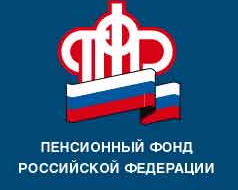                                  информируетО праве на страховую  пенсию по старости родителей и опекунов детей - инвалидов  О праве выхода родителей и опекунов детей - инвалидов на страховую пенсию по старости раньше пенсионного возраста, установленного с учетом изменений,  внесенных Федеральным законом от 03.10.2018 №350-ФЗ «О внесении изменений в отдельные законодательные акты Российской Федерации по вопросам назначения и выплаты пенсий», разъясняем:С 2019 года у родителей и опекунов детей - инвалидов сохраняется право на досрочное назначение  страховой  пенсии по старости.Страховая пенсия по старости может быть назначена ранее достижения общеустановленного пенсионного возраста одному из родителей или опекуну инвалида с детства, который воспитал ребенка до достижения им возраста 8 лет. При этом необходимо иметь страховой стаж - не менее 20 лет для мужчин и не менее 15 лет - для женщин, о также соответствующее количество индивидуальных пенсионных коэффициентов (баллов). В 2019 году - 16,2 балла. Мужчины и женщины имеют право на назначение пенсии в 55 лет и 50 лет соответственно.Опекуны инвалидов с детства или граждане, которые были опекунами инвалидов с детства и воспитали их до достижения ими возраста 8 лет, имеют право на назначение страховой пенсии с уменьшением общеустановленного пенсионного возраста  на один год за каждые год и шесть месяцев опеки, но не более чем на пять лет в общей сложности.Досрочно  пенсия полагается одному из родителей. При назначении пенсии опекунам не имеет значения, была ли инвалидность установлена до или после исполнения ребенку восьми лет, однако необходимо, чтобы опекунство было оформлено до установления инвалидности.ГУ-УПФР в г. Вышнем Волочке  и  Вышневолоцком  районеТверской области (межрайонное)